แผนการจัดการเรียนรู้“STEAM Animal-Inspired Robot Project”(หุ่นยนต์สัตว์มหัศจรรย์)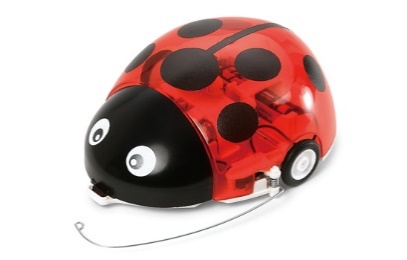 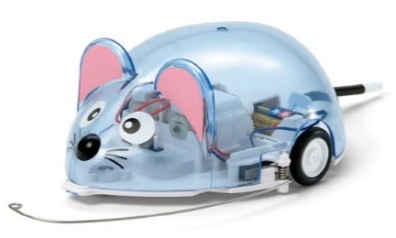 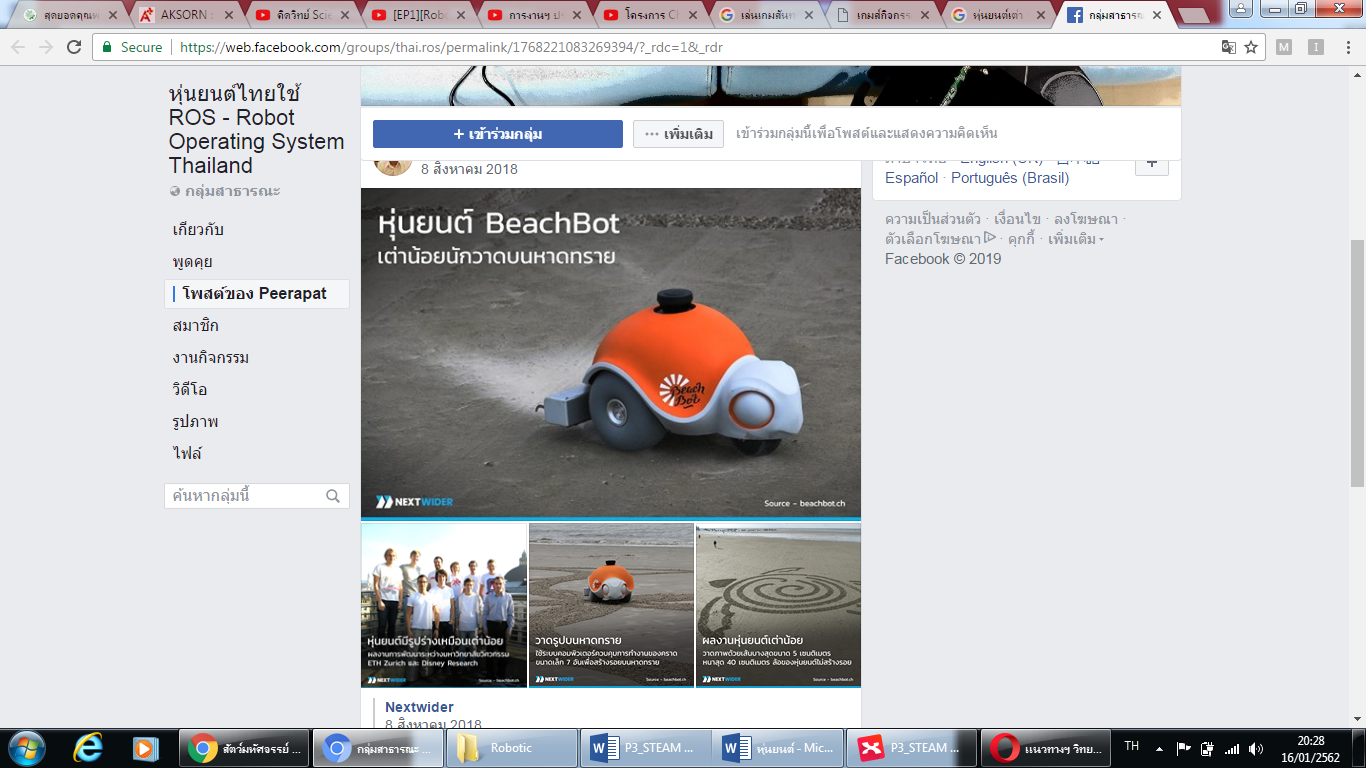 STEAM Animal-Inspired Robot Project (หุ่นยนต์สัตว์มหัศจรรย์)ตารางนี้แสดงถึงกระบวนการเรียนรู้ที่ผู้สอนอาจนำไปประยุกต์ใช้และประเมินผลได้ ซึ่งสามารถนำการจัดการเรียนรู้อื่นมามาประยุกต์ใช้ได้ด้วย และผู้สอนอาจหาวิธีปรับกระบวนการเรียนรู้ตามความเหมาะสมของกลุ่มผู้เรียนและสภาพแวดล้อมภายในโรงเรียนเกณฑ์การให้คะแนนนี้ได้กล่าวถึงเพียงมิติเดียวในส่วนของการให้คะแนนทั่วไปตามที่อธิบายข้างต้น นับเป็นวิธีหนึ่งที่แสดงให้เห็นว่าครูผู้สอนสามารถอธิบายและให้คะแนนตามผลงานของผู้เรียน ขอแนะนำว่าครูผู้สอนควรกำหนดระดับของความสำเร็จในมิติอื่นๆ ของเกณฑ์การให้คะแนนด้วยระดับชั้นประถมศึกษาปีที่ 3ระดับชั้นประถมศึกษาปีที่ 3STEAM Projectคำอธิบายกิจกรรมการเรียนรู้การเรียนรู้ที่จะทำให้ผู้เรียนมีการเรียนรู้ได้อย่างต่อเนื่องหรือเรียนรู้ได้ตลอดชีวิตคือ ต้องรู้สึกมีความสุขและสนุกกับการเรียนรู้ สิ่งหนึ่งที่สามารถทำได้ในขณะที่ผู้เรียนเรียนในโรงเรียนก็คือ การที่ให้ผู้เรียนไม่รู้สึกว่ากำลังเรียนอยู่หรือต้องเรียน จำเป็นต้องท่อง ต้องรู้ เพราะต้องเอาไปสอบ แต่ให้เห็นว่าเรื่องที่กำลังเรียนเป็นการเรียนรู้และเรื่องนั้นๆ เป็นส่วนหนึ่งของชีวิตของเขา การเชื่อมโยงจากห้องเรียนโยงไปสู่ชีวิตจริงเป็นสิ่งจำเป็นและสำคัญ หากทำได้แล้วนั้น ทุกสิ่งทุกอย่างที่กำลังเรียนรู้ก็จะอยู่ในความสนใจของผู้เรียนทั้งหมด เพราะมันเกี่ยวกับชีวิตของเขานั่นเอง อย่างกิจกรรมที่จะได้เรียนในเรื่องนี้ก็เป็นเรื่องที่เกี่ยวข้องกับตัวผู้เรียนเช่นกัน กระบวนการเรียนรู้นอกจากจะเน้นเนื้อหาที่ผู้เรียนจะต้องรู้แล้ว ยังจะชี้ให้เห็นความสำคัญของเรื่องนี้ กิจกรรมต่างๆ ก็จะเกี่ยวโยงกับชีวิตของผู้เรียนจริงๆ หากเป็นแบบนี้ การเรียนรู้จะเกิดได้ต่อเนื่อง และจะต่อยอดไปสู่เรื่องอื่นๆ ได้อีกด้วยคำอธิบายกิจกรรมการเรียนรู้การเรียนรู้ที่จะทำให้ผู้เรียนมีการเรียนรู้ได้อย่างต่อเนื่องหรือเรียนรู้ได้ตลอดชีวิตคือ ต้องรู้สึกมีความสุขและสนุกกับการเรียนรู้ สิ่งหนึ่งที่สามารถทำได้ในขณะที่ผู้เรียนเรียนในโรงเรียนก็คือ การที่ให้ผู้เรียนไม่รู้สึกว่ากำลังเรียนอยู่หรือต้องเรียน จำเป็นต้องท่อง ต้องรู้ เพราะต้องเอาไปสอบ แต่ให้เห็นว่าเรื่องที่กำลังเรียนเป็นการเรียนรู้และเรื่องนั้นๆ เป็นส่วนหนึ่งของชีวิตของเขา การเชื่อมโยงจากห้องเรียนโยงไปสู่ชีวิตจริงเป็นสิ่งจำเป็นและสำคัญ หากทำได้แล้วนั้น ทุกสิ่งทุกอย่างที่กำลังเรียนรู้ก็จะอยู่ในความสนใจของผู้เรียนทั้งหมด เพราะมันเกี่ยวกับชีวิตของเขานั่นเอง อย่างกิจกรรมที่จะได้เรียนในเรื่องนี้ก็เป็นเรื่องที่เกี่ยวข้องกับตัวผู้เรียนเช่นกัน กระบวนการเรียนรู้นอกจากจะเน้นเนื้อหาที่ผู้เรียนจะต้องรู้แล้ว ยังจะชี้ให้เห็นความสำคัญของเรื่องนี้ กิจกรรมต่างๆ ก็จะเกี่ยวโยงกับชีวิตของผู้เรียนจริงๆ หากเป็นแบบนี้ การเรียนรู้จะเกิดได้ต่อเนื่อง และจะต่อยอดไปสู่เรื่องอื่นๆ ได้อีกด้วยคำอธิบายกิจกรรมการเรียนรู้การเรียนรู้ที่จะทำให้ผู้เรียนมีการเรียนรู้ได้อย่างต่อเนื่องหรือเรียนรู้ได้ตลอดชีวิตคือ ต้องรู้สึกมีความสุขและสนุกกับการเรียนรู้ สิ่งหนึ่งที่สามารถทำได้ในขณะที่ผู้เรียนเรียนในโรงเรียนก็คือ การที่ให้ผู้เรียนไม่รู้สึกว่ากำลังเรียนอยู่หรือต้องเรียน จำเป็นต้องท่อง ต้องรู้ เพราะต้องเอาไปสอบ แต่ให้เห็นว่าเรื่องที่กำลังเรียนเป็นการเรียนรู้และเรื่องนั้นๆ เป็นส่วนหนึ่งของชีวิตของเขา การเชื่อมโยงจากห้องเรียนโยงไปสู่ชีวิตจริงเป็นสิ่งจำเป็นและสำคัญ หากทำได้แล้วนั้น ทุกสิ่งทุกอย่างที่กำลังเรียนรู้ก็จะอยู่ในความสนใจของผู้เรียนทั้งหมด เพราะมันเกี่ยวกับชีวิตของเขานั่นเอง อย่างกิจกรรมที่จะได้เรียนในเรื่องนี้ก็เป็นเรื่องที่เกี่ยวข้องกับตัวผู้เรียนเช่นกัน กระบวนการเรียนรู้นอกจากจะเน้นเนื้อหาที่ผู้เรียนจะต้องรู้แล้ว ยังจะชี้ให้เห็นความสำคัญของเรื่องนี้ กิจกรรมต่างๆ ก็จะเกี่ยวโยงกับชีวิตของผู้เรียนจริงๆ หากเป็นแบบนี้ การเรียนรู้จะเกิดได้ต่อเนื่อง และจะต่อยอดไปสู่เรื่องอื่นๆ ได้อีกด้วยเวลาเรียนที่แนะนำ10 คาบเรียนโดยประมาณ10 คาบเรียนโดยประมาณทักษะเฉพาะที่พึงมีทักษะทางคณิตศาสตร์เบื้องต้น ทักษะการแก้ปัญหาทางวิทยาศาสตร์ทักษะการออกแบบเชิงวิศวกรรมทักษะการใช้คอมพิวเตอร์และเทคโนโลยีสารสนเทศทักษะทางศิลปะการคิดวิเคราะห์ การคิดสร้างสรรค์ การคิดแก้ปัญหาการทำงานเป็นทีมทักษะทางคณิตศาสตร์เบื้องต้น ทักษะการแก้ปัญหาทางวิทยาศาสตร์ทักษะการออกแบบเชิงวิศวกรรมทักษะการใช้คอมพิวเตอร์และเทคโนโลยีสารสนเทศทักษะทางศิลปะการคิดวิเคราะห์ การคิดสร้างสรรค์ การคิดแก้ปัญหาการทำงานเป็นทีมเนื้อหาที่ใช้ในการประเมินวิชาวิทยาศาสตร์แรงและการเคลื่อนที่การเคลื่อนที่ของวัตถุการเปลี่ยนทิศทางการเปลี่ยนความเร็ววัสดุรอบตัวชนิดและสมบัติของวัสดุการใช้ประโยชน์จากวัสดุการเปลี่ยนแปลงของวัสดุกระบวนการทางวิทยาศาสตร์วิชาเทคโนโลยีการแสดงอัลกอริทึมในการทำงานหรือการแก้ปัญหาอย่างง่ายโดยใช้ภาพ สัญลักษณ์ หรือข้อความ (เช่น การเขียนผังงาน Flowchart  วงจรการบริหารงานคุณภาพ PDCA เป็นต้น)การใช้อินเทอร์เน็ตค้นหาความรู้การใช้โปรแกรมคอมพิวเตอร์เป็นเครื่องมือในการทำงานการใช้โปรแกรมคอมพิวเตอร์ออกแบบกระบวนการคิดและการทำงาน (เช่น การเขียนผังความคิด Mind Mapping  แบบตรวจสอบขั้นตอนดำเนินงาน Check List เป็นต้น)การออกแบบและจัดทำโปสเตอร์ Infographic (เช่น MS PowerPoint, Canva เป็นต้น)การออกแบบชิ้นงาน 2 มิติ และ 3 มิติวิชาวิศวกรรมศาสตร์วงจรไฟฟ้าอย่างง่ายพลังงานและการเปลี่ยนรูปพลังงานพื้นผิวและแรงเสียดทานมหัศจรรย์สิ่งมีชีวิตหุ่นยนต์เคลื่อนที่ด้วยล้อการออกแบบเชิงวิศวกรรมอย่างง่ายระบุปัญหารวบรวมข้อมูลและแนวคิดที่เกี่ยวข้องกับปัญหา ออกแบบวิธีการแก้ปัญหา วางแผนและดำเนินการแก้ปัญหา ทดสอบ ประเมินผล และปรับปรุงผลงาน นำเสนอผลงานวิชาศิลปะ (ทัศนศิลป์)เส้น สี รูปร่าง รูปทรง พื้นผิว และงานทัศนศิลป์การวาดภาพระบายสีการใช้วัสดุอุปกรณ์ในการวาดภาพวิชาคณิตศาสตร์ระยะทางเวลาขนาด (กว้าง ยาว สูง)มุม (พื้นราบ พื้นเอียง)พื้นที่หน้าตัดรูปทรงเรขาคณิตและคุณสมบัติมาตราส่วนเนื้อหาที่ใช้ในการประเมินวิชาวิทยาศาสตร์แรงและการเคลื่อนที่การเคลื่อนที่ของวัตถุการเปลี่ยนทิศทางการเปลี่ยนความเร็ววัสดุรอบตัวชนิดและสมบัติของวัสดุการใช้ประโยชน์จากวัสดุการเปลี่ยนแปลงของวัสดุกระบวนการทางวิทยาศาสตร์วิชาเทคโนโลยีการแสดงอัลกอริทึมในการทำงานหรือการแก้ปัญหาอย่างง่ายโดยใช้ภาพ สัญลักษณ์ หรือข้อความ (เช่น การเขียนผังงาน Flowchart  วงจรการบริหารงานคุณภาพ PDCA เป็นต้น)การใช้อินเทอร์เน็ตค้นหาความรู้การใช้โปรแกรมคอมพิวเตอร์เป็นเครื่องมือในการทำงานการใช้โปรแกรมคอมพิวเตอร์ออกแบบกระบวนการคิดและการทำงาน (เช่น การเขียนผังความคิด Mind Mapping  แบบตรวจสอบขั้นตอนดำเนินงาน Check List เป็นต้น)การออกแบบและจัดทำโปสเตอร์ Infographic (เช่น MS PowerPoint, Canva เป็นต้น)การออกแบบชิ้นงาน 2 มิติ และ 3 มิติวิชาวิศวกรรมศาสตร์วงจรไฟฟ้าอย่างง่ายพลังงานและการเปลี่ยนรูปพลังงานพื้นผิวและแรงเสียดทานมหัศจรรย์สิ่งมีชีวิตหุ่นยนต์เคลื่อนที่ด้วยล้อการออกแบบเชิงวิศวกรรมอย่างง่ายระบุปัญหารวบรวมข้อมูลและแนวคิดที่เกี่ยวข้องกับปัญหา ออกแบบวิธีการแก้ปัญหา วางแผนและดำเนินการแก้ปัญหา ทดสอบ ประเมินผล และปรับปรุงผลงาน นำเสนอผลงานวิชาศิลปะ (ทัศนศิลป์)เส้น สี รูปร่าง รูปทรง พื้นผิว และงานทัศนศิลป์การวาดภาพระบายสีการใช้วัสดุอุปกรณ์ในการวาดภาพวิชาคณิตศาสตร์ระยะทางเวลาขนาด (กว้าง ยาว สูง)มุม (พื้นราบ พื้นเอียง)พื้นที่หน้าตัดรูปทรงเรขาคณิตและคุณสมบัติมาตราส่วนเนื้อหาที่ใช้ในการประเมินวิชาวิทยาศาสตร์แรงและการเคลื่อนที่การเคลื่อนที่ของวัตถุการเปลี่ยนทิศทางการเปลี่ยนความเร็ววัสดุรอบตัวชนิดและสมบัติของวัสดุการใช้ประโยชน์จากวัสดุการเปลี่ยนแปลงของวัสดุกระบวนการทางวิทยาศาสตร์วิชาเทคโนโลยีการแสดงอัลกอริทึมในการทำงานหรือการแก้ปัญหาอย่างง่ายโดยใช้ภาพ สัญลักษณ์ หรือข้อความ (เช่น การเขียนผังงาน Flowchart  วงจรการบริหารงานคุณภาพ PDCA เป็นต้น)การใช้อินเทอร์เน็ตค้นหาความรู้การใช้โปรแกรมคอมพิวเตอร์เป็นเครื่องมือในการทำงานการใช้โปรแกรมคอมพิวเตอร์ออกแบบกระบวนการคิดและการทำงาน (เช่น การเขียนผังความคิด Mind Mapping  แบบตรวจสอบขั้นตอนดำเนินงาน Check List เป็นต้น)การออกแบบและจัดทำโปสเตอร์ Infographic (เช่น MS PowerPoint, Canva เป็นต้น)การออกแบบชิ้นงาน 2 มิติ และ 3 มิติวิชาวิศวกรรมศาสตร์วงจรไฟฟ้าอย่างง่ายพลังงานและการเปลี่ยนรูปพลังงานพื้นผิวและแรงเสียดทานมหัศจรรย์สิ่งมีชีวิตหุ่นยนต์เคลื่อนที่ด้วยล้อการออกแบบเชิงวิศวกรรมอย่างง่ายระบุปัญหารวบรวมข้อมูลและแนวคิดที่เกี่ยวข้องกับปัญหา ออกแบบวิธีการแก้ปัญหา วางแผนและดำเนินการแก้ปัญหา ทดสอบ ประเมินผล และปรับปรุงผลงาน นำเสนอผลงานวิชาศิลปะ (ทัศนศิลป์)เส้น สี รูปร่าง รูปทรง พื้นผิว และงานทัศนศิลป์การวาดภาพระบายสีการใช้วัสดุอุปกรณ์ในการวาดภาพวิชาคณิตศาสตร์ระยะทางเวลาขนาด (กว้าง ยาว สูง)มุม (พื้นราบ พื้นเอียง)พื้นที่หน้าตัดรูปทรงเรขาคณิตและคุณสมบัติมาตราส่วนจุดประสงค์การเรียนรู้ด้านความรู้เข้าใจและอธิบายถึงอวัยวะ หน้าที่ของอวัยวะ ระบบอวัยวะภายในร่างกาย และความสัมพันธ์ของระบบต่างๆ เข้าใจและอธิบายชนิด สมบัติของวัสดุ และการใช้ประโยชน์ของวัสดุที่เป็นส่วนประกอบของของเล่น ของใช้เข้าใจและอธิบายผลของการเปลี่ยนแปลงที่เกิดขึ้นกับวัสดุเมื่อถูกแรงกระทำ หรือทำให้ร้อนขึ้นหรือทำให้เย็นลง เข้าใจและอธิบายผลของการออกแรงที่กระทำต่อวัตถุ ทำให้วัตถุที่อยู่นิ่งเคลื่อนที่ วัตถุที่กำลังเคลื่อนที่เคลื่อนที่ได้เร็วขึ้น วัตถุที่กำลังเคลื่อนที่เปลี่ยนทิศทาง และวัตถุที่กำลังเคลื่อนที่เคลื่อนที่ช้าลงหรือหยุดการเคลื่อนที่เข้าใจและอธิบายวิธีการและขั้นตอนที่ใช้ดำเนินการค้นคว้าหาความรู้ทางวิทยาศาสตร์เข้าใจถึงความหลากหลายของการแสดงจำนวนและการใช้จำนวนในชีวิตจริงเข้าใจถึงผลที่เกิดขึ้นจากการดำเนินการของจำนวนและความสัมพันธ์ระหว่างการดำเนินการต่างๆ และสามารถใช้การดำเนินการในการแก้ปัญหาเข้าใจพื้นฐานเกี่ยวกับการวัด คาดคะเนขนาดของสิ่งที่ต้องการวัด และแก้ปัญหาเกี่ยวกับการวัดเข้าใจพื้นฐานเกี่ยวกับการอ่าน เขียน และความสัมพันธ์ของหน่วยเวลาเข้าใจและอธิบายรูปเรขาคณิตสองมิติและสามมิติ ใช้การนึกภาพ ใช้เหตุผลเกี่ยวกับปริภูมิ และใช้แบบจำลองทางเรขาคณิตในการแก้ปัญหาเข้าใจและอธิบายลักษณะเส้น สี รูปร่าง รูปทรง พื้นผิว และงานทัศนศิลป์เข้าใจการใช้วัสดุ อุปกรณ์ และหลักการวาดภาพระบายสีเข้าใจถึงเทคโนโลยีที่นำมาใช้ในออกแบบและการทำงานต่างๆ ได้ด้านทักษะ/กระบวนการใช้ความรู้ ทักษะ และกระบวนการทางคณิตศาสตร์ในการแก้ปัญหาในสถานการณ์ต่างๆ ได้อย่างเหมาะสมใช้ความรู้ ทักษะ และกระบวนการทางวิทยาศาสตร์ในการแก้ปัญหาในสถานการณ์ต่างๆ ได้อย่างเหมาะสมใช้ความรู้ ทักษะ และกระบวนการออกแบบเชิงวิศวกรรมในการแก้ปัญหาสถานการณ์ต่างๆ ได้อย่างเหมาะสมให้เหตุผลประกอบการตัดสินใจและสรุปผลได้อย่างเหมาะสมใช้ภาษาและสัญลักษณ์ทางคณิตศาสตร์ในการสื่อสาร สื่อความหมาย และการนำเสนอได้อย่างถูกต้องเชื่อมโยงความรู้ต่างๆ ในคณิตศาสตร์กับศาสตร์อื่นๆมีความคิดริเริ่มสร้างสรรค์ในการแก้ปัญหาและสร้างสรรค์ผลงานใช้เทคโนโลยีมาเป็นเครื่องมือแก้ปัญหาในสถานการณ์ต่างๆ ได้อย่างเหมาะสมมีทักษะในการทำงานเป็นทีมมีทักษะการคิดและการทำงานด้านคุณลักษณะมีความรับผิดชอบมีความสนใจใฝ่เรียนรู้มีความรอบคอบมีระเบียบวินัยมีการทำงานอย่างเป็นระบบตระหนักในคุณค่าของวิชา STEAM (วิทยาศาสตร์ เทคโนโลยี วิศวกรรมศาสตร์ ศิลปะ คณิตศาสตร์)มีเจตคติที่ดีต่อวิชา STEAM (วิทยาศาสตร์ เทคโนโลยี วิศวกรรมศาสตร์ ศิลปะ คณิตศาสตร์)ด้านความรู้เข้าใจและอธิบายถึงอวัยวะ หน้าที่ของอวัยวะ ระบบอวัยวะภายในร่างกาย และความสัมพันธ์ของระบบต่างๆ เข้าใจและอธิบายชนิด สมบัติของวัสดุ และการใช้ประโยชน์ของวัสดุที่เป็นส่วนประกอบของของเล่น ของใช้เข้าใจและอธิบายผลของการเปลี่ยนแปลงที่เกิดขึ้นกับวัสดุเมื่อถูกแรงกระทำ หรือทำให้ร้อนขึ้นหรือทำให้เย็นลง เข้าใจและอธิบายผลของการออกแรงที่กระทำต่อวัตถุ ทำให้วัตถุที่อยู่นิ่งเคลื่อนที่ วัตถุที่กำลังเคลื่อนที่เคลื่อนที่ได้เร็วขึ้น วัตถุที่กำลังเคลื่อนที่เปลี่ยนทิศทาง และวัตถุที่กำลังเคลื่อนที่เคลื่อนที่ช้าลงหรือหยุดการเคลื่อนที่เข้าใจและอธิบายวิธีการและขั้นตอนที่ใช้ดำเนินการค้นคว้าหาความรู้ทางวิทยาศาสตร์เข้าใจถึงความหลากหลายของการแสดงจำนวนและการใช้จำนวนในชีวิตจริงเข้าใจถึงผลที่เกิดขึ้นจากการดำเนินการของจำนวนและความสัมพันธ์ระหว่างการดำเนินการต่างๆ และสามารถใช้การดำเนินการในการแก้ปัญหาเข้าใจพื้นฐานเกี่ยวกับการวัด คาดคะเนขนาดของสิ่งที่ต้องการวัด และแก้ปัญหาเกี่ยวกับการวัดเข้าใจพื้นฐานเกี่ยวกับการอ่าน เขียน และความสัมพันธ์ของหน่วยเวลาเข้าใจและอธิบายรูปเรขาคณิตสองมิติและสามมิติ ใช้การนึกภาพ ใช้เหตุผลเกี่ยวกับปริภูมิ และใช้แบบจำลองทางเรขาคณิตในการแก้ปัญหาเข้าใจและอธิบายลักษณะเส้น สี รูปร่าง รูปทรง พื้นผิว และงานทัศนศิลป์เข้าใจการใช้วัสดุ อุปกรณ์ และหลักการวาดภาพระบายสีเข้าใจถึงเทคโนโลยีที่นำมาใช้ในออกแบบและการทำงานต่างๆ ได้ด้านทักษะ/กระบวนการใช้ความรู้ ทักษะ และกระบวนการทางคณิตศาสตร์ในการแก้ปัญหาในสถานการณ์ต่างๆ ได้อย่างเหมาะสมใช้ความรู้ ทักษะ และกระบวนการทางวิทยาศาสตร์ในการแก้ปัญหาในสถานการณ์ต่างๆ ได้อย่างเหมาะสมใช้ความรู้ ทักษะ และกระบวนการออกแบบเชิงวิศวกรรมในการแก้ปัญหาสถานการณ์ต่างๆ ได้อย่างเหมาะสมให้เหตุผลประกอบการตัดสินใจและสรุปผลได้อย่างเหมาะสมใช้ภาษาและสัญลักษณ์ทางคณิตศาสตร์ในการสื่อสาร สื่อความหมาย และการนำเสนอได้อย่างถูกต้องเชื่อมโยงความรู้ต่างๆ ในคณิตศาสตร์กับศาสตร์อื่นๆมีความคิดริเริ่มสร้างสรรค์ในการแก้ปัญหาและสร้างสรรค์ผลงานใช้เทคโนโลยีมาเป็นเครื่องมือแก้ปัญหาในสถานการณ์ต่างๆ ได้อย่างเหมาะสมมีทักษะในการทำงานเป็นทีมมีทักษะการคิดและการทำงานด้านคุณลักษณะมีความรับผิดชอบมีความสนใจใฝ่เรียนรู้มีความรอบคอบมีระเบียบวินัยมีการทำงานอย่างเป็นระบบตระหนักในคุณค่าของวิชา STEAM (วิทยาศาสตร์ เทคโนโลยี วิศวกรรมศาสตร์ ศิลปะ คณิตศาสตร์)มีเจตคติที่ดีต่อวิชา STEAM (วิทยาศาสตร์ เทคโนโลยี วิศวกรรมศาสตร์ ศิลปะ คณิตศาสตร์)เกณฑ์การประเมินคุณภาพของแนวคิดจากการคิดสะท้อนกลับและการอภิปรายกระบวนการคิดจากการถามคำถามและการให้เหตุผลในการตอบความคิดเห็นร่วมและความคิดเห็นเดิมที่สะท้อนให้เห็นจากผลงานในห้องเรียนการคิดวิเคราะห์โจทย์อย่างมีเหตุผลเป็นขั้นเป็นตอนการคิดสร้างสรรค์ผลงานจากการคิดคำถามและกิจกรรมการเรียนรู้คุณภาพของแนวคิดจากการคิดสะท้อนกลับและการอภิปรายกระบวนการคิดจากการถามคำถามและการให้เหตุผลในการตอบความคิดเห็นร่วมและความคิดเห็นเดิมที่สะท้อนให้เห็นจากผลงานในห้องเรียนการคิดวิเคราะห์โจทย์อย่างมีเหตุผลเป็นขั้นเป็นตอนการคิดสร้างสรรค์ผลงานจากการคิดคำถามและกิจกรรมการเรียนรู้ความเชื่อมโยงต่อหลักสูตรใช้ภาษาและสัญลักษณ์ทางคณิตศาสตร์ในการสื่อสาร สื่อความหมายและการนำเสนอได้อย่างชัดเจนใช้วิธีการที่หลากหลายในการแก้ไขปัญหาใช้ความรู้ ทักษะและกระบวนการทางคณิตศาสตร์ได้อย่างเหมาะสม ใช้เทคโนโลยีในการแก้ปัญหาได้อย่างเหมาะสม ให้เหตุผลประกอบการตัดสินใจและสรุปผลได้อย่างเหมาะสมสามารถเรียนรู้และเข้าใจในการตั้งคำถาม รวมทั้งการสืบค้นทางกระบวนการทางวิทยาศาสตร์สามารถกำหนดเรื่องที่สนใจศึกษาค้นคว้าและแนวทางการศึกษาที่ถูกต้องตามหลักการทางวิทยาศาสตร์สามารถตั้งสมมติฐานที่ดีในการตั้งคำถาม เพื่อการทดลองและตรวจสอบสมมุติฐานรู้จักตัวแปรต่างๆ ที่เกี่ยวข้องกับการทดลองเข้าใจการสร้างแบบจำลองหรือรูปแบบเพื่ออธิบายผลหรือแสดงผลการทดลองสามารถนำแนวคิดและกระบวนการทางวิทยาศาสตร์ไปประยุกต์ใช้มีความคิดริเริ่มสร้างสรรค์ มีความสามารถในการอธิบาย ชี้แจง แปลความ ตีความ การประยุกต์ดัดแปลงและนำไปใช้ มีมุมมองที่หลากหลายให้ความสำคัญและใส่ใจในความรู้สึกของผู้อื่นรู้จักตนเองมีความสามารถในการสื่อสาร การคิด การแก้ปัญหา การใช้ทักษะชีวิตและการใช้เทคโนโลยีใช้ภาษาและสัญลักษณ์ทางคณิตศาสตร์ในการสื่อสาร สื่อความหมายและการนำเสนอได้อย่างชัดเจนใช้วิธีการที่หลากหลายในการแก้ไขปัญหาใช้ความรู้ ทักษะและกระบวนการทางคณิตศาสตร์ได้อย่างเหมาะสม ใช้เทคโนโลยีในการแก้ปัญหาได้อย่างเหมาะสม ให้เหตุผลประกอบการตัดสินใจและสรุปผลได้อย่างเหมาะสมสามารถเรียนรู้และเข้าใจในการตั้งคำถาม รวมทั้งการสืบค้นทางกระบวนการทางวิทยาศาสตร์สามารถกำหนดเรื่องที่สนใจศึกษาค้นคว้าและแนวทางการศึกษาที่ถูกต้องตามหลักการทางวิทยาศาสตร์สามารถตั้งสมมติฐานที่ดีในการตั้งคำถาม เพื่อการทดลองและตรวจสอบสมมุติฐานรู้จักตัวแปรต่างๆ ที่เกี่ยวข้องกับการทดลองเข้าใจการสร้างแบบจำลองหรือรูปแบบเพื่ออธิบายผลหรือแสดงผลการทดลองสามารถนำแนวคิดและกระบวนการทางวิทยาศาสตร์ไปประยุกต์ใช้มีความคิดริเริ่มสร้างสรรค์ มีความสามารถในการอธิบาย ชี้แจง แปลความ ตีความ การประยุกต์ดัดแปลงและนำไปใช้ มีมุมมองที่หลากหลายให้ความสำคัญและใส่ใจในความรู้สึกของผู้อื่นรู้จักตนเองมีความสามารถในการสื่อสาร การคิด การแก้ปัญหา การใช้ทักษะชีวิตและการใช้เทคโนโลยีความเชื่อมโยงต่อวิชาอื่นๆ ที่เกี่ยวข้องกันศักยภาพการสร้างผลงาน และนำเสนอด้วยเทคโนโลยีหรือ Application เชื่อมโยงกับการทำงานด้านศิลปะ การออกแบบและการคิดสร้างสรรค์เชื่อมโยงการอ่าน วิเคราะห์ ตีความ ด้วยศาสตร์ของวิชาภาษาไทยเชื่อมโยงกับเรื่องวงจรไฟฟ้าอย่างง่ายเชื่อมโยงกับเรื่องพลังงานและการเปลี่ยนรูปพลังงานเชื่อมโยงกับเรื่องพื้นผิวและแรงเสียดทานเชื่อมโยงกับเรื่องความมหัศจรรย์ของสิ่งมีชีวิตเชื่อมโยงกับเรื่องการวิวัฒนาการหุ่นยนต์และการนำไปใช้ประโยชน์ด้านต่างๆศักยภาพการใช้ภาษาในการนำเสนอชิ้นงาน หรือการนำเสนอด้วยภาษาต่างประเทศศักยภาพการสร้างผลงาน และนำเสนอด้วยเทคโนโลยีหรือ Application เชื่อมโยงกับการทำงานด้านศิลปะ การออกแบบและการคิดสร้างสรรค์เชื่อมโยงการอ่าน วิเคราะห์ ตีความ ด้วยศาสตร์ของวิชาภาษาไทยเชื่อมโยงกับเรื่องวงจรไฟฟ้าอย่างง่ายเชื่อมโยงกับเรื่องพลังงานและการเปลี่ยนรูปพลังงานเชื่อมโยงกับเรื่องพื้นผิวและแรงเสียดทานเชื่อมโยงกับเรื่องความมหัศจรรย์ของสิ่งมีชีวิตเชื่อมโยงกับเรื่องการวิวัฒนาการหุ่นยนต์และการนำไปใช้ประโยชน์ด้านต่างๆศักยภาพการใช้ภาษาในการนำเสนอชิ้นงาน หรือการนำเสนอด้วยภาษาต่างประเทศเว็บไซต์และสื่อสิ่งพิมพ์อื่น ๆตัวอย่าง การเรียนรู้เรื่อง “ล้อ”https://www.youtube.com/watch?v=Kimfhfp5NBwตัวอย่าง การควบคุมมอเตอร์https://www.youtube.com/watch?v=h_cfbH7nY_sตัวอย่างโครงงาน “หุ่นยนต์”https://www.youtube.com/watch?v=vJwYKCedhqYhttps://www.youtube.com/watch?v=_CJ_OJnzE2khttps://www.youtube.com/watch?v=sFbsOSB_c_Aตัวอย่าง การเรียนรู้เรื่อง “ล้อ”https://www.youtube.com/watch?v=Kimfhfp5NBwตัวอย่าง การควบคุมมอเตอร์https://www.youtube.com/watch?v=h_cfbH7nY_sตัวอย่างโครงงาน “หุ่นยนต์”https://www.youtube.com/watch?v=vJwYKCedhqYhttps://www.youtube.com/watch?v=_CJ_OJnzE2khttps://www.youtube.com/watch?v=sFbsOSB_c_Aตัวอย่าง การเรียนรู้เรื่อง “ล้อ”https://www.youtube.com/watch?v=Kimfhfp5NBwตัวอย่าง การควบคุมมอเตอร์https://www.youtube.com/watch?v=h_cfbH7nY_sตัวอย่างโครงงาน “หุ่นยนต์”https://www.youtube.com/watch?v=vJwYKCedhqYhttps://www.youtube.com/watch?v=_CJ_OJnzE2khttps://www.youtube.com/watch?v=sFbsOSB_c_Aเครื่องมือและอุปกรณ์การเรียนรู้เครื่องมือและอุปกรณ์การเรียนรู้เครื่องโปรเจคเตอร์/ TV	เครื่องคอมพิวเตอร์และอินเทอร์เน็ตไวท์บอร์ดและปากกาไวท์บอร์ดกระดาษปรู๊ฟปากกาหมึกสี/สีชอล์คเครื่องโปรเจคเตอร์/ TV	เครื่องคอมพิวเตอร์และอินเทอร์เน็ตไวท์บอร์ดและปากกาไวท์บอร์ดกระดาษปรู๊ฟปากกาหมึกสี/สีชอล์คเครื่องโปรเจคเตอร์/ TV	เครื่องคอมพิวเตอร์และอินเทอร์เน็ตไวท์บอร์ดและปากกาไวท์บอร์ดกระดาษปรู๊ฟปากกาหมึกสี/สีชอล์คขั้นที่ระยะเวลาบทบาทของผู้สอนและผู้เรียนโอกาสหรือสิ่งที่นำมาใช้ประเมินผล1ชั่วโมงที่1 - 2Kick off (ปิดตาหาคู่)ผู้สอนจัดเตรียมอุปกรณ์สำหรับเล่นเกมคือ ผ้าปิดตาจำนวนเท่าผู้เล่นผู้สอนให้ผู้เรียนจับคู่กัน แล้วอธิบายการเล่นเกม ดังนี้ในการเล่นเกมนี้ จะให้ผู้เรียนทุกคนปิดตาและเดินตามหาคู่ของตนเองให้เจอ เมื่อเจอแล้วให้นั่งลง ถือว่าภารกิจสำเร็จผู้สอนให้ผู้เรียนแต่ละคู่ปรึกษากันเกี่ยวกับการส่งสัญญาณถึงกันว่าจะทำอย่างไรให้เจอกันได้อย่างรวดเร็ว แล้ววางแผนและซ้อมกันสัก 1 นาที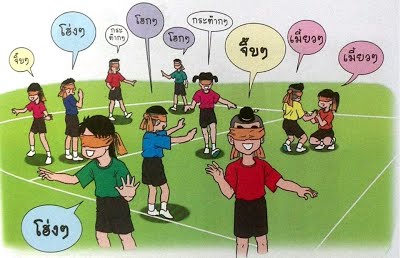 ผู้สอนกำหนดพื้นที่ในการเล่นเกมและให้ผู้เรียนแต่ละคู่ยืนอยู่คนละฝั่ง ภายนอกพื้นที่ หันหน้ามองกัน จากนั้นให้ผู้เรียนทุกคนปิดตา แล้วเดินตามหาคู่ของตนเองให้เจอ เมื่อเจอแล้วให้นั่งลง ถือว่าภารกิจสำเร็จเมื่อผู้เรียนทุกคู่หากันจนเจอทั้งหมดแล้ว ให้ผู้เรียนสลับคู่ ปรึกษากันเรื่องการส่งสัญญาณ วางแผน และเล่นเกมอีกสักครั้งการแลกเปลี่ยนเรียนรู้ร่วมกันกระบวนการคิดจากการถามคำถามและการให้เหตุผลในการตอบการตอบคำถามอย่างมีเหตุผล/วิธีคิดในการได้มาซึ่งคำตอบความกล้าแสดงความคิดเห็นของตนเองอย่างมีเหตุผล และเปิดใจรับฟังความคิดเห็นของผู้อื่นคุณภาพของแนวคิดจากการคิดสะท้อนกลับและการอภิปรายการเคลื่อนไหวร่างกายขั้นที่ระยะเวลาบทบาทของผู้สอนและผู้เรียนโอกาสหรือสิ่งที่นำมาใช้ประเมินผลผู้สอนให้ผู้เรียนแบ่งกลุ่มร่วมกันอภิปรายถึง วิธีการการตามหาคู่ที่ทำให้เจอกันได้อย่างรวดเร็ว ปัญหาที่พบเจอในการตามหาคู่มีอะไรบ้าง แก้ไขหรือปรับหรือพัฒนาอย่างไร และให้ผู้เรียนแลกเปลี่ยนประสบการณ์การเรียนรู้หรือแสดงความคิดเห็นว่า สิ่งมีชีวิตมีการส่งสัญญาณหรือมีประสาทสัมผัสอะไรบ้าง ที่สามารถทำให้รับรู้หรือตรวจสอบได้ว่าพบเจอพวกเดียวกันแล้วให้ผู้เรียนแต่ละกลุ่มร่วมกันสรุปสิ่งที่ได้เรียนรู้และผลการอภิปรายลงบนกระดานปรู๊ฟ พร้อมทั้งตกแต่งให้สวยงาม เมื่อเสร็จแล้วให้นำไปแปะที่ผนังห้องเรียงกัน และวนเดินอ่าน คิด วิเคราะห์ ผลงานของเพื่อนๆ กลุ่มอื่น จนครบทุกกลุ่ม จากนั้นผู้สอนให้ผู้เรียนช่วยกันคิดเกี่ยวกับสิ่งที่อยากจะเรียนรู้และอยากจะให้มีในโครงงานนี้ ตลอดระยะเวลาประมาณ 8 ชั่วโมง ว่า อยากจะเรียนรู้อะไรเกี่ยวกับ หุ่นยนต์สัตว์มหัศจรรย์ (Animal-Inspired Robot) บ้าง โดยให้ผู้เรียนช่วยกันคิด ช่วยกันเลือก และผู้สอนจะเป็นคนที่ดูหลักสูตรของระดับชั้นประกอบด้วยเรื่องต่อไปนี้ต้องเรียนรู้เรื่องอะไรบ้าง ? ต้องเรียนรู้วิชาอะไรบ้าง ? ต้องมีพื้นฐานการเรียนรู้อะไรมาก่อนบ้าง ?ผู้สอนให้ผู้เรียนช่วยกันเขียนความคิดเห็นลงใน Mind Mapping เช่นกิจกรรมที่อยากให้มีในโครงงานวิทยากรที่อยากเชิญมาให้ความรู้หรือมาทำ Workshop ในโครงงานผลงานที่อยากจะทำตอนท้ายโครงงานแนวทางการนำเสนอผลงานหรือการจัดนิทรรศการตอนปิดโครงงาน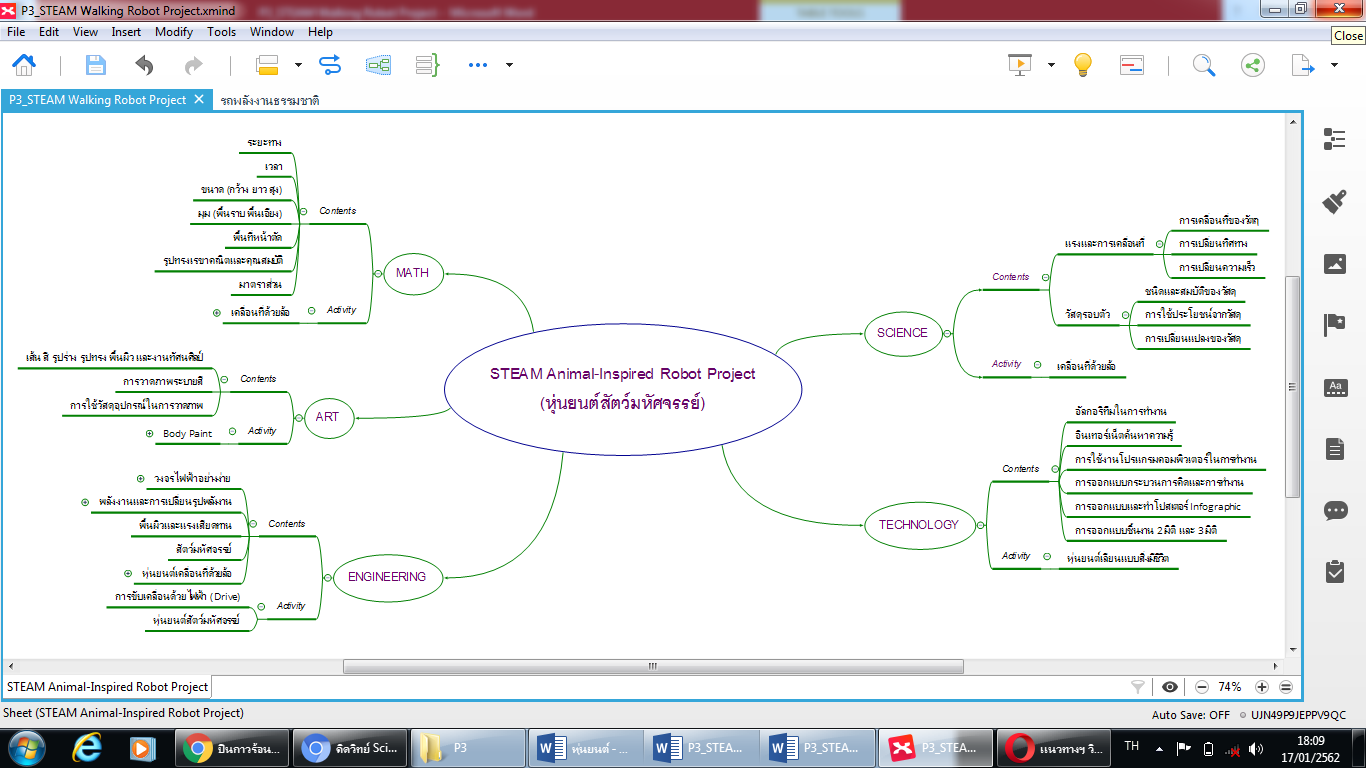 ขั้นที่ระยะเวลาบทบาทของผู้สอนและผู้เรียนโอกาสหรือสิ่งที่นำมาใช้ประเมินผลนำ Mind Mapping โครงงานนี้แปะไว้ที่ผนังห้อง เพื่อให้ผู้เรียนได้เห็นบ่อยๆ ซึ่งเป็นการทบทวนหรือตรวจสอบตนเองและกลุ่มตลอดการเรียนรู้ในโครงงานนี้2ชั่วโมงที่3 - 5วิชา คณิตศาสตร์วิชา วิทยาศาสตร์ผู้สอนให้ผู้เรียนได้เรียนรู้เรื่องพื้นฐานที่จำเป็นต่อการทำโครงงาน ซึ่งอาจจะสอดแทรกหัวข้อความรู้ในขณะทำกิจกรรมต่างๆ ได้ เช่นระยะทางเวลาขนาด (กว้าง ยาว สูง)มุม (พื้นราบ พื้นเอียง)พื้นที่หน้าตัดรูปทรงเรขาคณิตและคุณสมบัติมาตราส่วนแรงและการเคลื่อนที่ (การเคลื่อนที่ของวัตถุ การเปลี่ยนทิศทาง และการเปลี่ยนความเร็ว)วัสดุรอบตัว (ชนิดและสมบัติของวัสดุ การใช้ประโยชน์ และการเปลี่ยนแปลงของวัสดุ)กระบวนการทางวิทยาศาสตร์กิจกรรม: เคลื่อนที่ด้วยล้อผู้สอนชวนผู้เรียนคิดว่า อุปกรณ์/สิ่งของ/พาหนะ เคลื่อนที่ได้โดยใช้ล้อมีอะไรบ้าง ? และ การเคลื่อนที่นั้นๆ มีวิธีการอย่างไร ?ให้ผู้เรียนแบ่งกลุ่มร่วมกันระดมความคิดและออกแบบการทดลองหาคำตอบเกี่ยวกับว่า วัสดุ อุปกรณ์ หรือสิ่งของที่ผู้สอนแจกให้ เช่น แผ่นไม้กระดาน รูปทรงเรขาคณิตจำลอง (สามเหลี่ยม ทรงกระบอก ทรงกลม สี่เหลี่ยม)  หลอดด้าย ไม้บรรทัด ยางลบ กรวยกรอกน้ำ ฯลฯ ว่าอะไรที่มีการเคลื่อนที่ได้ดีที่สุด เมื่อปล่อยลงจากพื้นเอียง จากนั้นให้ผู้เรียนวางแผนการทดลอง ทดลอง บันทึกผล และสรุปผลการทดลองการคิด ออกแบบ และสร้างสรรค์ผลงานการวางแผนและลงมือปฏิบัติงานตาม กระบวนการทางวิทยาศาสตร์การทำงานอย่างเป็นขั้นเป็นตอนกระบวนการคิดจากการถามคำถามและการให้เหตุผลในการตอบการตอบคำถามอย่างมีเหตุผล/วิธีคิดในการได้มาซึ่งคำตอบความกล้าแสดงความคิดเห็นของตนเองอย่างมีเหตุผล และเปิดใจรับฟังความคิดเห็นของผู้อื่นการแลกเปลี่ยนเรียนรู้ร่วมกันคุณภาพของแนวคิดจากการคิดสะท้อนกลับและการอภิปรายขั้นที่ระยะเวลาบทบาทของผู้สอนและผู้เรียนโอกาสหรือสิ่งที่นำมาใช้ประเมินผลให้ผู้เรียนแต่ละกลุ่มร่วมกันอภิปรายว่า ทำไมล้อที่เห็นใช้งานส่วนใหญ่มีลักษณะเป็นวงกลม ?  ขนาดวงใหญ่หรือเล็กจะให้ผลลัพธ์การเคลื่อนที่แตกต่างกันอย่างไร ? และ ขนาดพื้นที่หน้าตัดกว้างหรือแคบจะให้ผลลัพธ์อะไรที่แตกต่างกันบ้าง ?  จากนั้นผู้สอนและผู้เรียนทุกกลุ่มร่วมกันแลกเปลี่ยนเรียนรู้ถึงผลการอภิปราย แล้วคิดวิเคราะห์ถึงเหตุผลที่ควรเป็น ซึ่งผู้เรียนที่สงสัยหรือคิดต่างอาจให้เหตุผลหรือยกตัวอย่างประกอบให้ทุกคนเข้าใจ และหาข้อสรุปร่วมกันให้ผู้เรียนแต่ละกลุ่มร่วมกันออกแบบโครงสร้างที่มีการเคลื่อนที่ด้วยล้อ โดยทำจากวัสดุเหลือใช้และอุปกรณ์ที่ผู้สอนจัดเตรียมไว้ เช่น แกนกระดานทิชชู ขวดพลาสติก หลอดดูดน้ำ ไม้เสียบลูกชิ้น ไม้จิ้มฟัน หนังยาง ฝาพลาสติก แผ่นฟิวเจอร์บอร์ด ปืนยิงกาวร้อน กาวร้อน ครีมตัด กรรไกร ฯลฯ  ซึ่งจะให้ผู้เรียนนำผลงานมาทดสอบการเคลื่อนที่ด้วยแรงผลักบนพื้นราบ ผิวเรียบ ให้เข้าพื้นที่จอดที่กำหนดให้ผู้เรียนแต่ละกลุ่มเขียนแนวคิดการออกแบบและวิธีการทำลงบนกระดาษปรู๊ฟ และนำเสนอให้เพื่อนๆ กลุ่มอื่นและผู้สอนเข้าใจอย่างง่ายๆ วนกันจนครบทุกกลุ่ม จากนั้นให้ลงมือทำตามที่ได้ออกแบบไว้ ซึ่งผู้เรียนสามารถนำผลงานมาทดสอบตามพื้นที่ที่กำหนดไว้ และอาจจะปรับเปลี่ยนหรือพัฒนาผลงานได้ตามความเหมาะสมและมีเหตุผลสมควรเมื่อทุกกลุ่มสร้างผลงานเสร็จแล้ว ให้เลือกตัวแทนกลุ่มนำผลงานออกมาทดสอบพร้อมๆ กัน โดยให้ผู้เรียนทุกคนได้สังเกตและบันทึกผล อาจจะทดสอบสักสองถึงสามครั้ง จากนั้นให้ผู้เรียนแต่ละกลุ่มร่วมกันสรุปผลการทดสอบผู้สอนให้ผู้เรียนได้เรียนรู้เรื่องล้อและเพลา และอาจจะสอดแทรกความรู้เรื่องแรงเสียดทานด้วย จากนั้นให้ผู้เรียนแต่ละกลุ่มนำเสนอผลงานของกลุ่มตนเองถึง ระบบขับเคลื่อนที่ทำ (ล้อและเพลา) ว่ามีผลการเคลื่อนที่ที่ดีหรือไม่ อย่างไร ?  เมื่อฟังการนำเสนอเรียบร้อยแล้ว ให้ผู้เรียนแต่ละกลุ่มปรึกษาและแลกเปลี่ยนความคิดเห็นถึงผลการสังเกตการเคลื่อนที่ที่ทดสอบก่อนหน้านี้ แล้วให้ช่วยกันทำนายผลลัพธ์ที่คาดว่าจะเกิดขึ้นอะไรขึ้นบ้าง เมื่อทดสอบการเคลื่อนที่ด้วยล้อ โดยปล่อยลงจากพื้นเอียงพร้อมๆ กันให้ตัวแทนกลุ่มนำผลงานออกมาทดสอบการเคลื่อนที่ด้วยล้อ โดยปล่อยลงจากพื้นเอียงพร้อมๆ กันพร้อมๆ กัน แล้วให้ผู้เรียนทุกคนได้สังเกตและบันทึกผล อาจจะทดสอบสักสองถึงสามครั้ง จากนั้นให้ปรับพื้นเอียงให้ชันมากขึ้นเพื่อทดสอบว่ามีผลต่อการเคลื่อนที่หรือไม่ จากนั้นให้ผู้เรียนแต่ละกลุ่มร่วมกันสรุปผลการทดสอบขั้นที่ระยะเวลาบทบาทของผู้สอนและผู้เรียนโอกาสหรือสิ่งที่นำมาใช้ประเมินผลให้ผู้เรียนแต่ละกลุ่มร่วมกันอภิปรายถึง การเคลื่อนที่ด้วยล้อที่ได้ทดสอบในพื้นราบและพื้นเอียงว่ามีความแตกต่างกันอย่างไร ? และถ้าต้องการให้การเคลื่อนที่ได้ดีควรคำนึงถึงเรื่องใดบ้าง ?  จากนั้นให้แต่ละกลุ่มช่วยกันสรุปการเรียนรู้ที่ได้จากการทำกิจกรรม แล้วนำผลงานไปแปะเรียงกันไว้ที่ผนังห้องผู้สอนให้ผู้เรียนแลกเปลี่ยนเรียนรู้กันโดยอาจจะมีตัวแทนกลุ่มอยู่ที่ผลงานกลุ่มตนเองและก็สลับกันไปชมผลงานของเพื่อนๆ กลุ่มอื่น จนทุกคนได้ชมผลงานของเพื่อนๆ ครบทุกกลุ่ม จากนั้นผู้สอนและผู้เรียนร่วมกันแลกเปลี่ยนหรือแบ่งปันความรู้และความประทับที่เกิดขึ้นจากการเรียนรู้ผ่านการทำกิจกรรมนี้3ชั่วโมงที่6 - 10วิชา เทคโนโลยีวิชา วิศวกรรมศาสตร์ผู้สอนให้ผู้เรียนได้เรียนรู้เรื่องพื้นฐานที่จำเป็นต่อการทำโครงงาน ซึ่งอาจจะสอดแทรกหัวข้อความรู้ในขณะทำกิจกรรมต่างๆ ได้ เช่น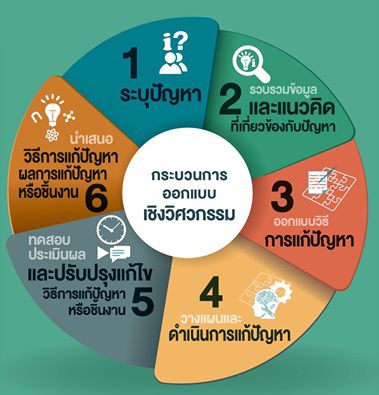 วงจรไฟฟ้าอย่างง่ายพลังงานและการเปลี่ยนรูปพลังงานพื้นผิวและแรงเสียดทานมหัศจรรย์สิ่งมีชีวิตหุ่นยนต์เคลื่อนที่ด้วยล้อ การออกแบบเชิงวิศวกรรมอย่างง่ายกิจกรรม: การขับเคลื่อนด้วยไฟฟ้า (Drive)ผู้สอนชวนให้ผู้เรียนคิดว่า เราจะทำอย่างไรได้บ้าง ?  ให้การเคลื่อนที่ด้วยล้อสามารถเคลื่อนที่ได้โดยไม่ใช้แรงผลักหรือแรงดึง ให้ผู้เรียนแต่ละกลุ่มเรียนรู้การต่อวงจรไฟฟ้าอย่างง่าย โดยผู้สอนแจกวัสดุอุปกรณ์ที่ใช้งานดังนี้รางถ่าน และแบตเตอรี่สวิตช์มอเตอร์สายไฟต่อวงจรการคิด ออกแบบ และสร้างสรรค์ผลงานการวางแผนและลงมือปฏิบัติงานตามกระบวนออกแบบเชิงวิศวกรรมการใช้เทคโนโลยีอย่างเหมาะสมและสร้างสรรค์การทำงานอย่างเป็นขั้นเป็นตอนบันทึกการเรียนรู้ เช่น ข้อมูล/ความรู้ กระบวนการเรียนรู้ ผลลัพธ์ที่ได้จากการเรียนรู้ เคล็ดลับที่ได้จากการทำงาน วิธีแก้ไข/ปรับปรุงผลงาน เป็นต้นการตอบคำถามอย่างมีเหตุผล/วิธีคิดในการได้มาซึ่งคำตอบความกล้าแสดงความคิดเห็นของตนเองอย่างมีเหตุผล และเปิดใจรับฟังความคิดเห็นของผู้อื่นการแลกเปลี่ยนเรียนรู้ร่วมกันขั้นที่ระยะเวลาบทบาทของผู้สอนและผู้เรียนโอกาสหรือสิ่งที่นำมาใช้ประเมินผลให้ผู้เรียนแต่ละกลุ่มช่วยกันคิดและทดลองต่อวงจรไฟฟ้าอย่างง่าย ซึ่งผู้สอนอาจแนะนำวิธีการต่อวงจรอนุกรมได้ตามความเหมาะสมกับโอกาสการเรียนรู้ หรืออาจให้ผู้เรียนที่มีประสบการณ์มานำเพื่อนๆ ต่อวงจรไฟฟ้าก็ได้ให้ผู้เรียนแต่ละกลุ่มช่วยกันคิด ออกแบบ และพัฒนาผลงานการเคลื่อนที่ด้วยล้อ โดยเพิ่มกลไกและการขับเคลื่อนด้วยมอเตอร์ไฟฟ้า (DC Motor)  เมื่อออกแบบเสร็จให้ลงมือทำตามที่ออกแบบไว้ แล้วทดสอบการเคลื่อนที่ พร้อมทั้งปรับพัฒนาผลงานให้มีการเคลื่อนที่ที่สามารถนำไปประยุกต์ทำโครงงานต่อได้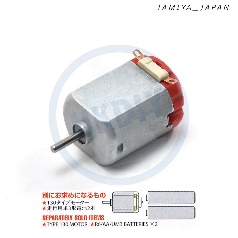 กิจกรรม/โครงงาน: หุ่นยนต์สัตว์มหัศจรรย์ผู้สอนให้ผู้เรียนแต่ละกลุ่มทำงานตามกระบวนการออกแบบเชิงวิศวกรรม โดยมีโจทย์ที่ท้าทายให้ผู้เรียนคิด ออกแบบ และสร้างโมเดลจำลองหุ่นยนต์สัตว์มหัศจรรย์ โดยหุ่นยนต์นี้จะต้องมีความพิเศษที่มีเหตุผลจากข้อมูลอ้างอิงสนับสนุน มีเป้าหมายในการนำไปใช้งานและกลไกที่อาจมีเพิ่มเติมได้ตามจินตนาการกิจกรรม: Body Paintผู้สอนให้ผู้เรียนเตรียมบอดี้ของหุ่นยนต์สัตว์มหัศจรรย์ที่สร้างไว้ และเชิญคุณครูศิลปะมาเป็นวิทยากรพิเศษในชั่วโมงนี้ เพื่อมาแนะนำวิธีการตกแต่งระบายสี (Body Paint) และให้ความรู้เรื่องเส้น สี รูปร่าง รูปทรง พื้นผิว และงานทัศนศิลป์การวาดภาพระบายสีการใช้วัสดุอุปกรณ์ในการวาดภาพจากนั้นให้ผู้เรียนร่วมกันตกแต่งบอดี้หุ่นยนต์ของกลุ่มตนเอง ซึ่งผู้สอนและคุณครูศิลปะอาจแนะนำ และร่วมแลกเปลี่ยนเรียนรู้กับผู้เรียนในขณะลงมือทำกิจกรรมขั้นที่ระยะเวลาบทบาทของผู้สอนและผู้เรียนโอกาสหรือสิ่งที่นำมาใช้ประเมินผลการนำเสนอผลงานและงานนิทรรศการผลลัพธ์การเรียนรู้ (Presentation & Exhibition)ให้ผู้เรียนนำเสนอผลงานจากโครงงานของตนเอง ตามวิธีการที่ถนัดและเป็นธรรมชาติ เช่น การนำเสนองานด้วยโปรแกรม MS PowerPoint, Canva, Prezi, การจัดการแสดง Role Play, รูปแบบ Game Show ,หรือ TEDx Talks เป็นต้น และให้นำผลงานการเรียนรู้ของตนเองออกมาแสดงในงานนิทรรศการ โดยให้ผลงานผู้เรียนแต่ละคนหรือผลงานแต่ละกลุ่มทั้งหมดที่ได้ทำในโครงงานมาจัดแสดง พร้อมทั้งตกแต่งมุมแสดงผลงานให้สวยงาม ได้แก่หุ่นยนต์สัตว์มหัศจรรย์สมุดบันทึกการเรียนรู้ถ้าเป็นไปได้อาจเปิดโอกาสให้คนที่สนใจเข้าร่วมงาน เช่น ครูผู้สอนในโรงเรียน นักเรียนชั้นอื่นๆ ฯลฯ ได้เข้าร่วมชื่นชมผลงาน พูดคุย ซักถาม และเข้าร่วมกิจกรรมที่บางกลุ่มอาจมีการเตรียมให้ร่วมสนุก และหากมีความพร้อมเรื่องสถานที่ เวลา และโอกาส ควรขยาย Scale ของงานนิทรรศการนี้ด้วยการเชิญบุคคลภายนอกให้มาร่วมงานด้วยจะเป็นประสบการณ์ที่ดีให้กับผู้เรียนได้ดีมากยิ่งขึ้น เช่น ผู้ปกครอง อาจารย์ผู้สอนและนักเรียนจากโรงเรียนอื่นๆ อาจารย์และนักศึกษาสาขาวิชาวิศวกรรมหุ่นยนต์ หรือสาขาอื่นที่เกี่ยวข้อง เป็นต้นการใช้เทคโนโลยีอย่างเหมาะสมและสร้างสรรค์ความกล้าแสดงความคิดเห็นของตนเองอย่างมีเหตุผลและเปิดใจรับฟังความคิดเห็นของผู้อื่นการตอบคำถามอย่างมีเหตุผล/วิธีคิดในการได้มาซึ่งคำตอบคิดสร้างสรรค์ผลงานจากกิจกรรมขั้นที่ระยะเวลาบทบาทของผู้สอนและผู้เรียนโอกาสหรือสิ่งที่นำมาใช้ประเมินผลการสะท้อนคิดจากสิ่งที่ทำ (Reflection)ให้ผู้เรียนได้สะท้อนความรู้ ความคิด และความรู้สึก ที่มีต่อการเรียนรู้แบบ STEAM Project ว่า สิ่งที่แตกต่างระหว่างการเรียนรู้ผ่านการทำโครงงานแบบนี้กับการเรียนแบบเดิมที่เคยเรียนมาสิ่งที่ตัวเองได้เรียนรู้นอกจากเนื้อหาบทเรียนสิ่งที่ตัวเองรู้สึกเปลี่ยนแปลงไปสิ่งที่อยากจะบอกกับตัวเอง/ที่ค้นพบในตัวเองสิ่งที่อยากจะบอกเพื่อนร่วมทีมสิ่งที่อยากจะนำไปต่อยอด/ประยุกต์ใช้ในชีวิตประจำวันเรื่องอื่นๆ ที่อยากพูดให้ผู้เรียนลอง ประเมินตนเองด้วยกราฟใยแมงมุม ซึ่งหัวข้อประเมินอาจจะช่วยกันระดมความคิดว่าควรมีหัวข้อสำคัญอะไรบ้าง และช่วงคะแนนเป็นอย่างไร จากนั้นให้ผู้เรียนประเมินตนเอง พร้อมทั้งให้เหตุผลเพื่อที่จะพัฒนาการเรียนรู้ของตนเอง โดยอาจใช้คำถามว่า ครั้งต่อไปเราจะทำอย่างไรให้ได้คะแนนสูงสุด ?  ลงในกระดาษ A4  ซึ่งผู้สอนและผู้เรียนอาจร่วมกันแลกเปลี่ยนความคิดเห็นเกี่ยวกับการพัฒนาการเรียนรู้ของตนเองได้ตามความสมัครใจ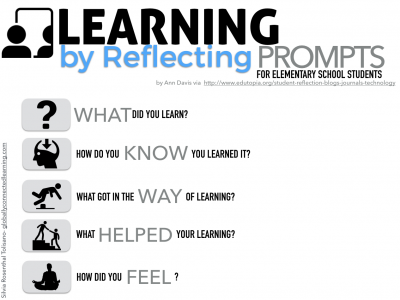 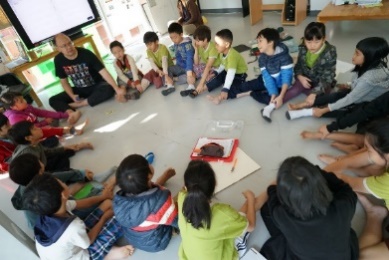 คุณภาพของแนวคิดจากการคิดสะท้อนกลับและการอภิปรายความคิดเห็นร่วมและความคิดเห็นเดิมที่สะท้อนให้เห็นจากการเรียนรู้ในห้องโครงงานการฟังอย่างลึกซึ้ง (สติ)ความคิดสร้างสรรค์ระดมความคิดพร้อมวิธีแก้ปัญหาลำดับขั้นตอน(ลำดับขั้นก่อนหน้านี้)การคิดอย่างมีวิจารณญาณตั้งคำถามและประเมินความคิดและการแก้ปัญหาลำดับขั้นตอน(ลำดับขั้นก่อนหน้านี้)จินตนาการใช้ความรู้สึก ใช้ความเห็นอกเห็นใจ การสังเกต และอธิบายความเกี่ยวโยงของประสบการณ์ของตนและข้อมูลที่ได้สำรวจ ค้นหา ระดมความคิด1, 2, 32, 3เข้าใจบริบทและขอบเขตของปัญหาที่เกิดขึ้นทบทวนทฤษฎีทางเลือกความคิดเห็นและเปรียบเทียบเพื่อหามุมมองเกี่ยวกับปัญหาที่เกิดขึ้น1, 32สอบถามเพื่อสร้างความสัมพันธ์  สร้างมุมมองเชิงบูรณาการ สร้างวินัย และอื่นๆลองเล่นกับความผิดปกติ ความเสี่ยงความคิดที่แตกต่างจากกรอบโดยสิ้นเชิง1, 32, 3ระบุจุดแข็งและจุดอ่อนของหลักฐานข้อโต้แย้ง  คำอ้างและความเชื่อความท้าทายของสมมติฐาน ตรวจสอบความถูกต้อง วิเคราะห์ช่องว่างในการเรียนรู้33ลงมือทำและแบ่งปันนึกภาพ แสดงสิ่งที่คิด ผลิต คิดค้นผลิตภัณฑ์ใหม่ หาวิธีการแก้ปัญหาการทำงานชื่นชมมุมมองความแปลกใหม่ทางการแก้ปัญหาหรือผลกระทบที่อาจเกิดขึ้นได้2, 33ประเมิน หาพื้นฐาน แสดงความคิดเห็น  มีผลิตผลเชิงตรรกะ มีเกณฑ์จริยธรรม หรือสุนทรียศาสตร์ มีการหาเหตุผลตระหนักถึงอคติทางมุมมองของตนเอง (ตามที่ได้รับจากผู้อื่น) ความไม่แน่นอน ข้อจำกัดของวิธีการแก้ปัญหา33ระดับการคิดระดับ 1ระดับ2ระดับ3ระดับ4จินตนาการความรู้สึก ความเอาใจใส่ การสังเกตการอธิบายเพื่อเชื่อมโยงระหว่างประสบการณ์เดิมและความรู้ใหม่สำรวจ ค้นหา และสร้างความคิด(ขั้นตอนที่ 3)ผู้เรียนแสดงให้เห็นการให้ความร่วมมือกับกิจกรรมน้อย ผู้เรียนแสดงให้เห็นการให้ความร่วมมือกับกิจกรรมค่อนข้างน้อย ผู้เรียนแสดงให้เห็นการให้ความร่วมมือกับกิจกรรมอย่างชัดเจน ผู้เรียนแสดงให้เห็นความกระตือรือร้นและมีส่วนร่วมในกิจกรรมอย่างชัดเจนลงมือทำและแบ่งปันแสดงสิ่งที่คิด ผลิตผลิตภัณฑ์ใหม่หาวิธีการแก้ปัญหาการทำงานชื่นชมมุมมองความแปลกใหม่ทางการแก้ปัญหาหรือผลกระทบที่อาจเกิดขึ้นได้(ขั้นตอนที่ 2, 3)สิ่งที่คิดขึ้นใหม่และการอธิบายคำตอบของผู้เรียน ยังมีข้อจำกัดของการยกตัวอย่างประกอบเหตุและผลของการได้มาซึ่งคำตอบสิ่งที่คิดขึ้นใหม่และการอธิบายคำตอบของผู้เรียน มีการยกตัวอย่างประกอบเหตุและผลของการได้มาซึ่งคำตอบบ้าง แต่ยังเบี่ยงเบนไปจากความรู้เดิมเล็กน้อยสิ่งที่คิดขึ้นใหม่และการอธิบายคำตอบของผู้เรียน มีการยกตัวอย่างประกอบเหตุและผลของการได้มาซึ่งคำตอบค่อนข้างชัดเจน มีการอ้างอิงจากศาสตร์อื่นบ้างมาอภิปรายเพิ่มเติมแต่แนวคิดยังคล้ายกับที่เคยมีมาก่อนหน้านี้ แต่ปรับใหม่เป็นรูปแบบของตัวเองสิ่งที่คิดขึ้นใหม่และการอธิบายคำตอบของผู้เรียน มีการยกตัวอย่างประกอบเหตุและผลของการได้มาซึ่งคำตอบชัดเจน มีการอ้างอิงศาสตร์วิชาอื่นๆ มาเชื่อมโยงประกอบ มีเหตุผลที่น่าเชื่อถือ มีการอภิปรายแนวคิดเพิ่มเติมที่ต่างไปจากที่เคยมีมาแต่เดิมเป็นตัวของตัวเองชัดเจน 